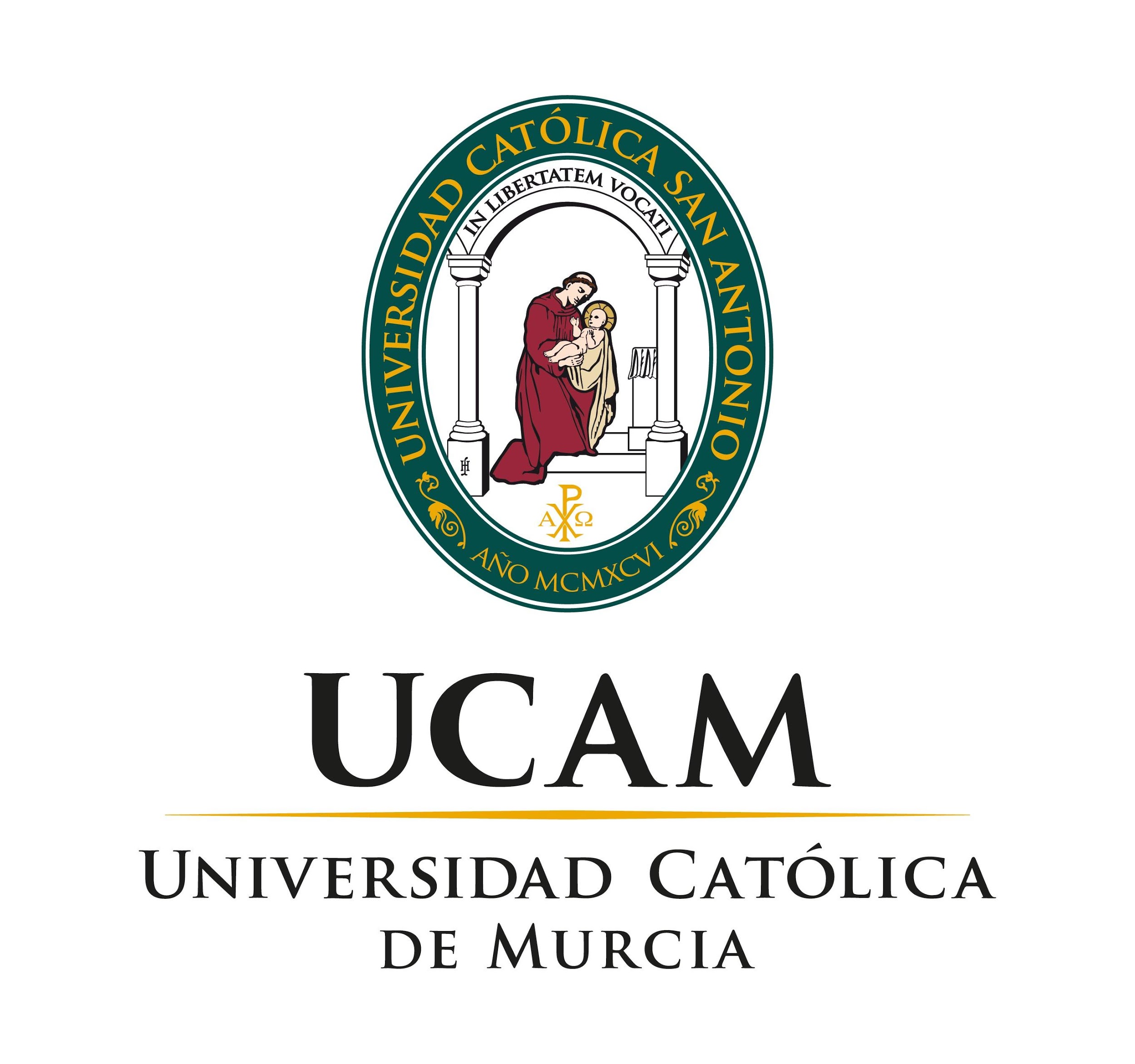 PROGRAMAS DE INTERCAMBIO IBERO AMERICA- UCAM Informe del estudiante(curso 20…-20…)Formulario para el Informe del  estudiante (Información para el estudiante e.g. Este informe sobre su experiencia proporcionará al programa una valiosa información que beneficiará a los futuros estudiantes y contribuirá al continuo perfeccionamiento del mismo. Le agradecemos profundamente su cooperación al  rellenar el presente cuestionario. Por favor, devuelva este formulario a su Universidad de origen al finalizar su periodo de estudios en el extranjero.Al rellenar el cuestionario, se ruega escribir con claridad y responder señalando  con una x o un círculo, la respuesta adecuada.1. Identificacion del estudiante.Nombre:...........................  Apellidos: ......................................................................................D. N.I.(o cualquier otro dato apropiado de identificación):.......................................................2. Periodo de estudios y motivación:Datos del periodo de estudios/duraciónDesde el                                   Hasta el ¿Considera que el período de estudios en la Universidad de acogida ha sido:demasiado corto   -  demasiado largo  - adecuado ¿Cuáles fueron los factores que le motivaron a solicitar una plaza de movilidad?académicos  - culturales  - amistades que viven en España  - planificación de la carrera  - un nuevo entorno  - Experiencia internacional  - Otros ( por favor, especifique): …………………3. Información y apoyo.¿Cómo obtuvo información del programa de estudios de la Institución de acogida/ información general?. A través de:Institución de origen   - Institución de acogida  - Internet  - Otros (por favor, especifique.) : ……………Utilidad de esta información escala 1-5 : 1=pobre/negativa; 5=excelente1 – 2 – 3 – 4 – 5¿Recibió el apoyo adecuado de las Instituciones, tanto de origen como de acogida, antes de y durante el periodo de estancia?Escala 1-5: 1=pobre/negativo; 5=excelente.1 – 2 – 3 – 4 - 5¿Cómo considera su grado de integración con los otros estudiantes y población local?escala 1-5 : 1=pobre/negativa, 5=excelente1 – 2 – 3 – 4 – 54. Alojamiento e infraestructuraTipo de alojamiento:Alojamiento universitario  - apartamento o casa compartida con otros estudiantes  - casa particular  - otros (por favor, especifique):………………….Acceso a material de estudio:escala 1-5 : 1=pobre/negativo, 5=excelente1 – 2 – 3 – 4 – 5Acceso a PC y a e-mail en la institución de acogida:escala 1-5 : 1=pobre/negativo, 5=excelente 1 – 2 – 3 – 4 – 55. Reconocimiento académico¿Se le proporcionó algún acuerdo de estudios antes del comienzo de su periodo de estudios en el extranjero?si – no¿Hizo Vd. algún examen?si – no ¿Obtendrá  reconocimiento académico de su periodo de estudios en España?si – no¿Obtendrá  créditos en su universidad por completar el curso?si – no6. Preparación  LingüísticaIdioma(s) en el/los que se impartía/n las clases, en la Universidad de acogida:¿Se le ofreció  preparación lingüística antes de su estancia en la Universidad de acogida?sí – no¿Quién era el responsable del/los curso(s) ?Institución de origen  - institución de acogida  - otro (por favor, especifique) : ……………………¿Cómo calificaría su  dominio del idioma del país de acogida?Antes del período de estudios:Ningún conocimiento   - pobre  - bueno  - muy bueno Depués del período de estudios:Ningún conocimiento   - pobre  - bueno  - muy bueno 7. CostesCostes durante el periodo de estudios: (importe medio por mes) :Cuánto más gastó vd. en el extranjero, comparado con lo que gasta normalmente en su país?Cantidad extra mensual : …………………….8. Su experiencia personal – evaluación del  periodo de estudios.Valoración  académica de su estancia:escala 1-5 : 1=pobre/negativo; 5=excelente1 – 2 – 3 – 4 – 5Valoración  personal de su estancia:escala 1-5 : 1=pobre/negativo; 5=excelente 1 – 2 – 3 – 4 – 5¿Encontró vd. serios problemas durante su periodo de estancia en aspectos relativos a la adaptación, la seguridad u otro ?En caso afirmativo, por favor especifique.¿Qué aspectos de su estancia  le parecieron más positivos?¿Está vd. más motivado para trabajar en cualquier otro país miembro, cuando finalice sus estudios, como consecuencia de su experiencia como alumno internacional? ¿Cree vd. que su estancia en el extranjero le ayudará en su carrera profesional?escala 1-5 : 1=nada   5= mucho1 – 2 – 3 – 4 – 5Evaluación global de su estancia:escala 1-5 : 1=pobre/negativa, 5=excelente1 – 2 – 3 – 4 – 5Recomendaciones a otros estudiantes,  sobre información, procedimientos de solicitud, etc. :¿Cómo piensa vd. que se podría mejorar el funcionamiento del programa? 